МКОУ   «Чинарская СОШ №1»Составила и провела: учитель  начальных классов Гамзатова Асият З.Цели:- Закрепить знания таблиц умножения и деления;- Развивать навыки устного счёта, мыслительную деятельность учащихся при решении задач;- Совершенствовать умение решать простые и составные задачи;- Усовершенствовать навыки устного счёта, умений решать нестандартные задачи;-Находить значение числовых выражений со скобками;-Умение решать уравнения- Воспитывать интерес к предмету, чувство взаимопомощи, трудолюбие расширять кругозор учащихся.Оборудование: план путешествия, индивидуальные карточки, рисунки, презентация.Тип урока – урок - игра.Формы работы учащихся: работа в парах, групповая, индивидуальная работа. Ход урока1. Организационный момент.Учитель.Звонок нас позвал на урок,
Готовы начать его в срок?
Скорее за парты садитесь, ребята,
Чтоб знаний копилку наполнить богато.2. Постановка темы и целей урока.- Ребята, что мы с вами изучаем на уроке математики? (Таблицу умножения, решаем примеры и задачи).- Всё ли у нас получается на уроках? (Нет)- Все ли из вас знают хорошо таблицу умножения и деления? (Нет)- Как вы думаете, что мы сегодня на уроке будем делать?(Будем тренироваться решать примеры, задачи и уравнения. Повторим таблицу умножения.)- Всё верно. Сегодня мы отправимся в путешествие по стране знаний . Но страна эта  не простоя, а математическая. За время путешествия мы закрепим знания таблиц умножения и деления, умение решать задачи, а также узнаем интересные сведения.- Ваша тетрадь на время всего урока превращаетсяв бортовой журнал, записи в котором должнывестись очень аккуратно.- Итак, сделаем первую запись: дата, вид работы (классная).3. Минутка чистописания.Дети повторяют правила посадки при письме:Я тетрадочку открою 
И наклонно положу,Я, друзья, от вас не скрою, 
Ручку я вот так держу (показывают)
Сяду прямо, не согнусь 
За работу я возьмусь!  6- Отгадайте загадку;Цифра эта – обезьянка,Кувыркалась спозаранку.Что за чудо приключилось,Цифра 9 получилась!Дети: шесть.- Вспомните, из каких элементов состоит цифра 6.- Посмотрите, как её нужно писать. Напишите одну строку.
Отгадайте загадку: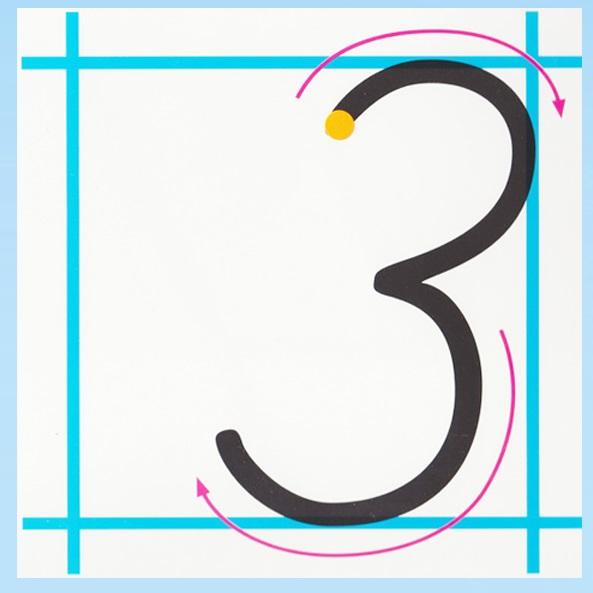 Вот так чудо! Ну-ка, ну-ка, 
Ты получше посмотри - 
Это вроде бы и буква, 
Но еще и цифра ... Дети. Три.У. Вспомните, из каких элементов состоит цифра 3. Напишите одну строку.- Ребята, что общего у чисел 6 и 3? (Они однозначные)- Чем они отличаются друг от друга? (6 – чётное, 3 – нечётное)4. Устный счёт.Устный счёт!Мы творим это делоТолько силой ума и души!- Открыли свои тетради и записываем ответы в тетради:1. Найди сумму чисел 28 и 12.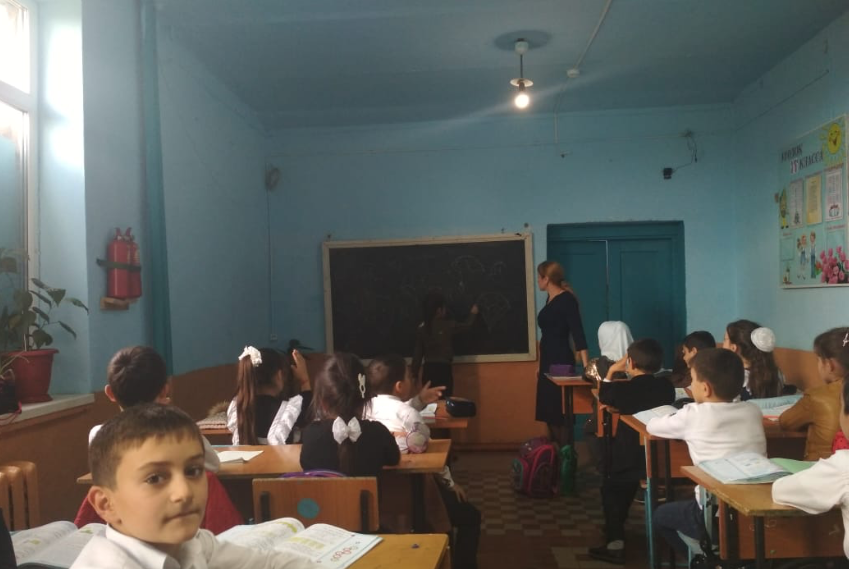 2. Уменьши 43 на 33.3.Увеличь 69 на 11.4. На сколько 65 больше 32?5. Делимое 30, делитель 3.                                                                                                  Найди частное.6. Увеличь 4 в 8 раз.7. Уменьши 16 в 2 раза.8. Какое число надо умножить на 4, чтобы получить 28?9. Увеличь 3 в 9 раз.- Молодцы! Теперь обменялись тетрадями и проверили свои результаты!Ответы: 30 10 80 33 10 32 8 7 27- Пора отправляться в путь, нам  необходимо выполнить следующие задания.- Давайте вспомним единицы измерения длины.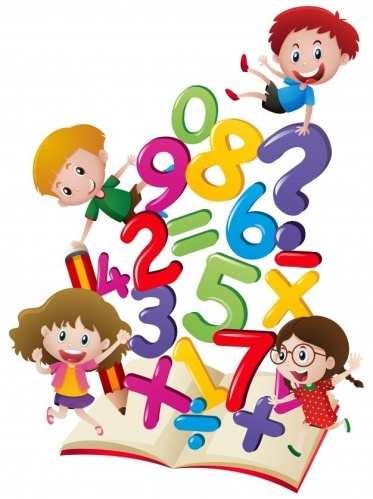 3дм 5 см =…см 1м 6 дм = … дм
1м =…см 1 см = … мм6 см 17 мм = … мм 7 дм 20 см = … дм- Верно, молодцы5. Изучение нового материалаРабота с числовым рядомУ. и так мы у подножья горы  из чисел что б дальше нам идти , необходимо выполнить несколько заданий:1. Рассмотреть ряд чисел на вершине горы  и найти “лишнее” число.8, 12, 15, 28, 20, 16, 24.Д. 15 – нечётное число.У. Запишите числа в тетрадь в порядке возрастания: 8, 12, 16, 20, 24, 28.У.-Уменьшить каждое число в 4 раза и записать в тетради ряд чисел.Д. 2, 3, 4, 5, 6, 7.У. Результаты увеличить в 5 раз. Записать в тетрадьД. 10, 15, 20, 25, 30, 35.У. 2. Поставить скобки в числовых выражениях:12 + 24 : 4 = 954 – 12 + 8 = 3440 – 8 : 4 = 8Дети объясняют постановку скобок.- Благодаря вашей смекалке мы проходим дальше по стране математикаУ.  задачки в стихах:Внимание!Если знаешь ты таблицу, 
На вопрос ответишь смело: 
Сколько птичек-невеличек
На кормушку прилетело? 
Воробьёв драчливых пара, 
Пара сизых голубей 
И три пары снегирей.Д. 2 ∙ 5 = 10 птичекУ.Три бельчонка маму-белку 
Ждали около дупла. 
Им на завтрак мама-белка 
9 шишек принесла.
Разделила на троих.
Сколько каждому из них?Д. 9 : 3 = 3 шишкиУ.К трём зайчатам в час обедаПрискакали 3 соседа.В огороде зайцы селиИ по 7 морковок съели.Кто считать, ребята, ловок,Сколько съедено морковокД. 7 ∙ 6 = 42 морковкиУ.Пять зайчат сидят в углу, 
Чистят репу на полу.
Насчитали 20 штук.
Как делить забыли вдруг.
Мамы с папой нет нигде, 
Помогите их беде!Д. 20 : 5 = 4 репы- Ну что молодцы, пойдем дальше .- Ребята, мы подходим к озеру, где мы немного передохнем!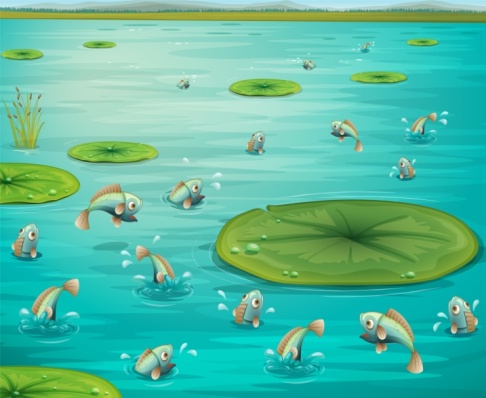 6. ФизкультминуткаОзеро наше  широко, (Дети широко разводят руки в сторону.)
Озеро очень глубоко. (Приседают, коснувшись руками пола.)
Рыбки там живут, друзья, (Выполняют движение «Рыбка».)
А вот воду пить — нельзя. (Качают головой.)Мы немножко искупнёмся (Изображают пловца)И назад домой вернёмся. (Сели на место.)- А сейчас послушайте звуки воды и пение птиц.Дыхательная гимнастика.- Сядьте прямо. Закройте глаза. Представьте, что вы вдыхаете аромат моря. Старайтесь вдыхать его не только носом, но и всем телом. Вдох. Выдох. Тело превращается в губку: на вдохе оно впитывает через поры кожи воздух, а на выдохе воздух просачивается наружу. Вдох. Выдох.7. Закрепление пройденного материала.- Отдохнули, мы немножко!-озеро наше позади, и что же ждёт нас впереди?Решение уравненийВот мы подходим к мудрому дубу, на цепях висит сундук  в нем для нас послание: выполнить задание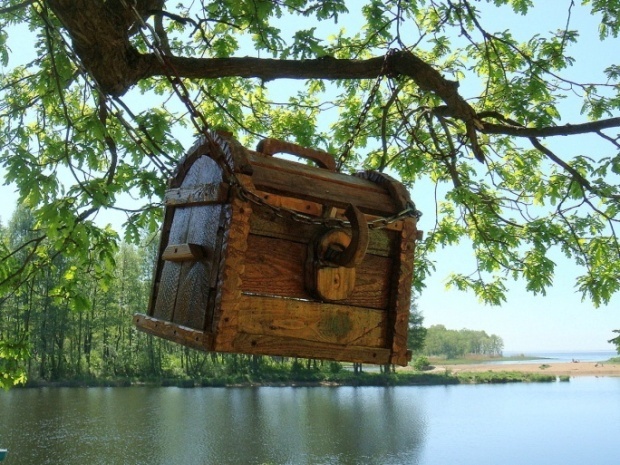 - Запишите в тетради уравнения и решите их. На это задание вам 3 минуты!Х ∙ 6 = 42 21 : Х = 7(самостоятельная работа в тетради)- Молодцы, ребята! Поменялись тетрадями и проверили свое выполнение.- Мы продолжаем наше путешествие. Но смотрите, что это там поляне?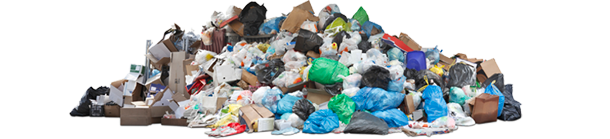 - Мусор! Целая гора!- Мы должны помочь жителям леса и убрать его. Для этого решим задачу:Задача:Загрязнённое пятно имеет длину 7км, а ширину 4км. Вычислите площадь загрязнённого участка.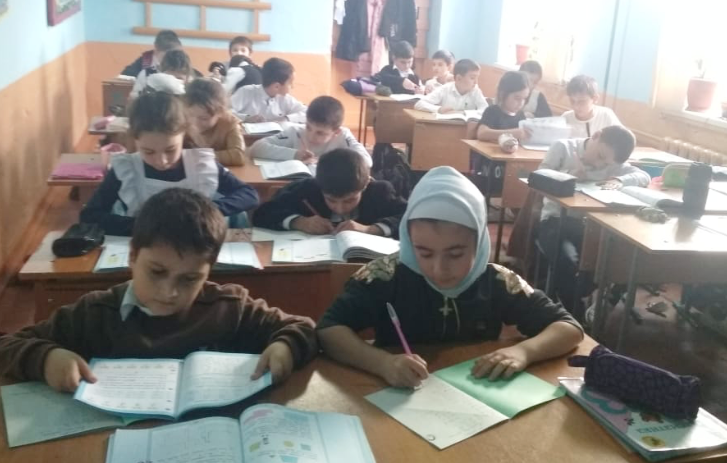 Длина – 7 кмШирина – 4 км.S - ?7∙ 4 = 28 км2Ответ: S = 28км2.-Молодцы, ребята, мы убрали весь мусор и можем продолжать наше путешествие.Коллективное решение задачи- посмотрите кто нам встретился в пути это белочка она нам подготовила задание: 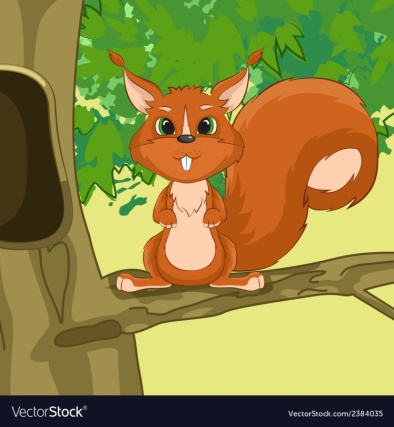 -чтоб продолжить путь нам нужно решить еще одну задачу:“В  дупле было 50 орешков. В течение 7 дней съедала по 5 орешка каждый день. Сколько орешков осталось у белки?На доске записьБыло – 50 оИзрасходовали – 7 дн. по 5 оОсталось - ? о- Дети предлагают решение задачи.1) 5 ∙ 7 = 35 (о) – израсходовали2) 50 – 35 = 15 (о) - осталосьОтвет: осталось 15 орешка.- Белочка довольна вашими математическими способностями и предлагает продолжить путешествие в мир знаний.  Но прежде выполним оздоровительную гимнастику для глаз.8 Гимнастика для глаз.Глазки вправо, глазки влево,И по кругу проведем.Быстро – быстро поморгаемИ немножечко потрем.Глазки закрываем,Медленно вдыхаем.А на выдохе опятьГлазки заставляй моргать.А сейчас расслабилисьНа места отправились.9. Самостоятельная работа учащихся.  Работа с карточками 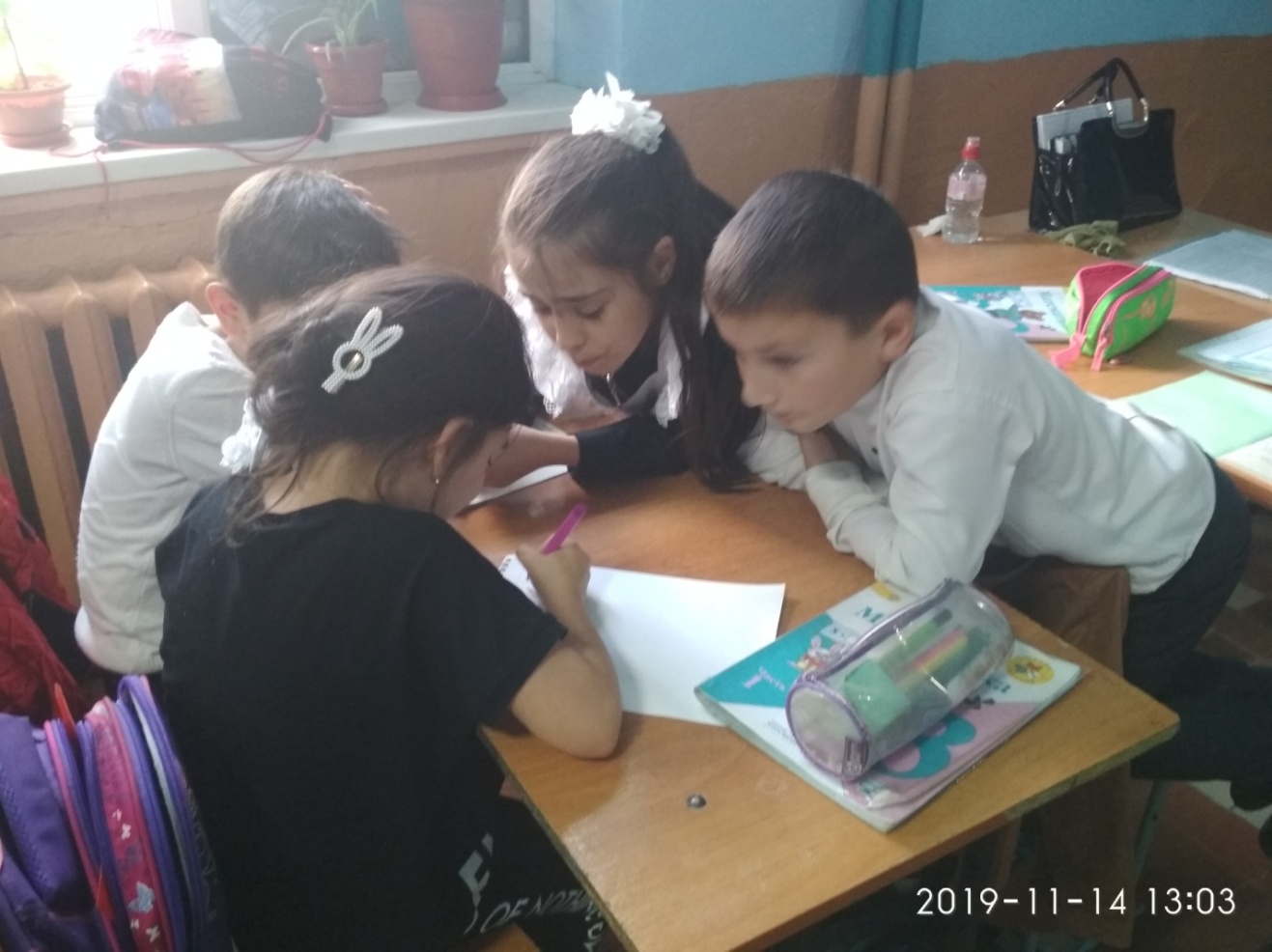 10. Итог урока.-Подошло к концу наше путешествие. Возвращаемся домой!- Было ли наше путешествие полезным?-Что помогло вам преодолеть трудности?- Ребята, как вы думаете, мы достигли поставленных целей?- Какую оценку вы бы поставили себе за работу на уроке?Окончен урок, и выполнен план.Спасибо, ребята, огромное вам.За то, что упорно и дружно трудились,А знания точно уж вам пригодились!Картока №11.Задача.В квартире 14 стульев, а столов в 7 раз меньше. Сколько всего столов и стульев?____________________________________________________________________________________1)________________________________________2)________________________________________Ответ:______________________________________________________________________________2.Увеличь числа в 3 раза: 4, 7, 5, 6_________________ ____________________________________ ___________________Картока №21.Задача.Сашин портфель весит 3кг, а Колин в 2 раза больше. Сколько весит Колин портфель?___________________________________________________________________________________________________________Ответ:______________________________________________________________________________2. Уменьши числа в 2 раза: 8, 10, 14, 18_________________ ____________________________________ ___________________Картока №31.Задача.На одной полке стоит 5 книг. Сколько книг будет стоять на 3 таких полках? (сделать рисунок и решить задачу_________________________________________________________________________________________________________________Ответ:_________________________________________________________________________________2.Вычисли:2 ∙ 5 =___ 12 : 3 =___3 ∙ 6 =___ 30 : 5 =___